          REGATE    F5E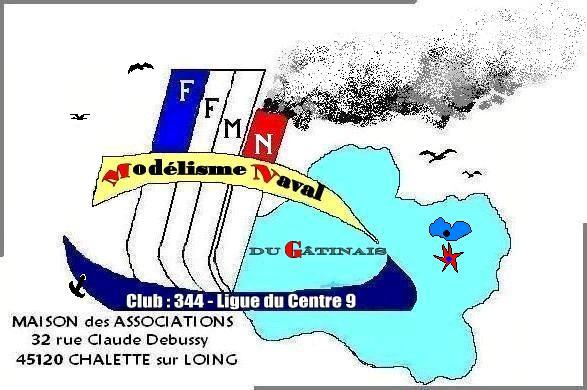 Chalette/loing   Dimanche  1er MAI  2022Organisée par Modélisme Naval du GatinaisNOMBRE  DE  CONCURRENTS :                    18NOMSPrénomsN° LicenceN° clubN° voileJ/S/FVoilierRlogPointsClassementLATRILLEBenoit81745441472S51erGREGOIRESylvain67700242602S82eLIMPALEARJean François677006246832S93ePLIEU SEVINPatrick677002726061S114eMALEBERTIJean677006846838S145eFOUQUARTJean Marc67702783921S146eLATADaniel677010133218S187eROUSSEAUDominique6770119344557F208eLANOSDominique677000914587S229eLESDEMAPascal6770101332147S2510eCUSSETStéphane677006046888S3011eMAGOTChristophe677010233295S3012eSIMONETGuy677006746843S3113eGABINHugues67701123448020S3314eDOMALAINJean Claude677009933247S3615eRAGON MichelEn cours344MNG1S3916eROUSSEAUNorbert677012034494S4117eBAIBANTDominique6770110344346S4418e